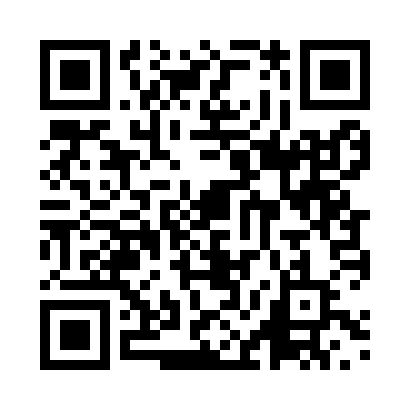 Prayer times for Dafeng, ChinaMon 1 Apr 2024 - Tue 30 Apr 2024High Latitude Method: Angle Based RulePrayer Calculation Method: Muslim World LeagueAsar Calculation Method: ShafiPrayer times provided by https://www.salahtimes.comDateDayFajrSunriseDhuhrAsrMaghribIsha1Mon4:225:4612:023:356:197:382Tue4:215:4512:023:356:197:393Wed4:195:4312:013:356:207:394Thu4:185:4212:013:356:217:405Fri4:165:4112:013:356:217:416Sat4:155:3912:013:366:227:427Sun4:135:3812:003:366:237:438Mon4:125:3712:003:366:247:449Tue4:105:3612:003:366:247:4510Wed4:095:3411:593:366:257:4611Thu4:075:3311:593:366:267:4712Fri4:065:3211:593:366:277:4813Sat4:045:3111:593:366:277:4814Sun4:035:2911:583:366:287:4915Mon4:015:2811:583:366:297:5016Tue4:005:2711:583:366:297:5117Wed3:595:2611:583:366:307:5218Thu3:575:2511:583:366:317:5319Fri3:565:2311:573:366:327:5420Sat3:545:2211:573:366:327:5521Sun3:535:2111:573:366:337:5622Mon3:515:2011:573:366:347:5723Tue3:505:1911:573:376:357:5824Wed3:495:1811:563:376:357:5925Thu3:475:1711:563:376:368:0026Fri3:465:1611:563:376:378:0127Sat3:455:1411:563:376:388:0228Sun3:435:1311:563:376:388:0329Mon3:425:1211:563:376:398:0430Tue3:415:1111:553:376:408:05